27.11.2017Info-Nachmittag im „Haus der kleinen Talente“Altdorf – Die Kindertagesstätte „Haus der kleinen Talente“ in Altdorf lädt am Freitag, 1. Dezember 2017, von 15 bis 17 Uhr zu einem Informations-Nachmittag ein. Interessierte Eltern können an diesem Tag die Einrichtung der Rummelsberger Diakonie im Mühlweg 11 besichtigen und sich für das kommende Krippenjahr vormerken lassen. In der Kindertagesstätte werden Kinder im Alter von 6 Monaten bis zum Schulbeginn betreut. Weitere Informationen unter Telefon 09187 60-450.Tanja Pröll (513 Zeichen)AnsprechpartnerName Bettina Nöth
Telefon 09128 503704E-Mail noeth.bettina@rummelsberger.netFoto und Bildunterschrift
(druckfähige Fotos finden Sie auf rummelsberger-diakonie.de/presse)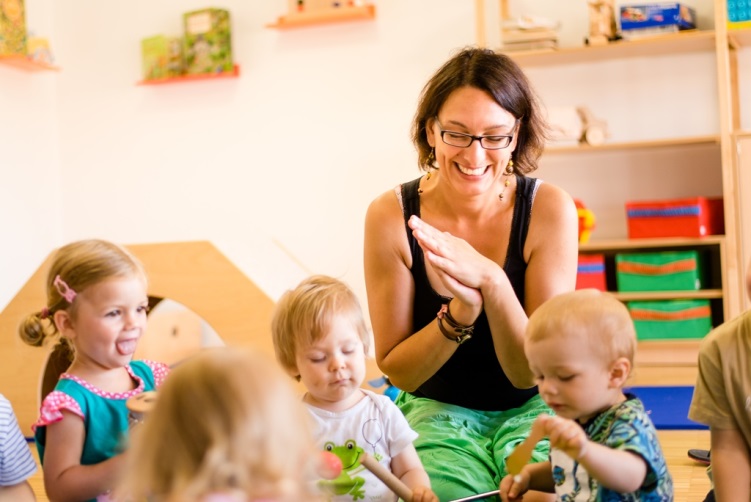 Am Freitag, 1. Dezember, findet im „Haus der kleinen Talente“ in Altdorf ein Info-Nachmittag für Eltern statt. Foto: Simon Malik